4 DAYS 3 NIGHTS JOGJA SOLO TOUR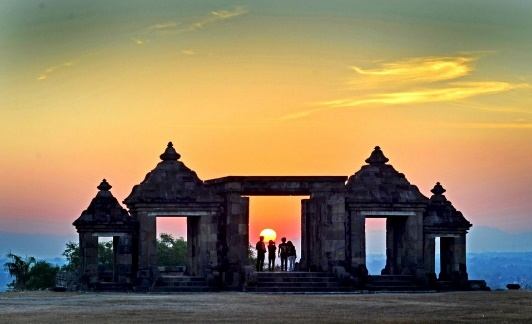 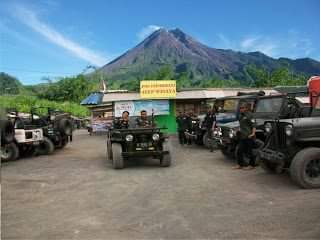 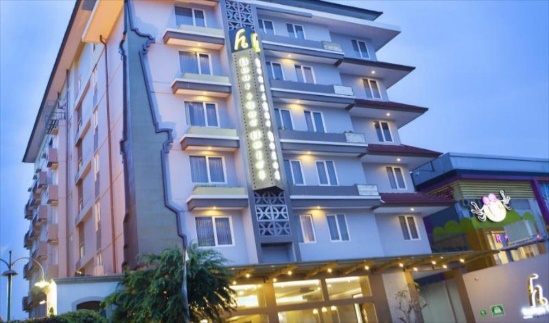 Day 1  -  ARRIVAL JOGJA – HALF DAY TOUR JOGJA (L,D)Arrival in jogja airport in the afternoon - lunch at local resto - proceed to Kota Gede area for the centre of silver crafts industry – showrrom and manufacture of jogja chocolate tugu and leather craft gallery – proceed to dune sand/gumuk pasir and parangtritis beach until sunset if possible – dinner at local resto - check in hotelDay 2  -  CITY TOUR - BOROBUDUR TEMPLE – MERAPI VOLCANO TOUR (B,L,D)Breakfast at hotel - visit the manufature of jogja original batik to see the production process and the collection - proceed to kali adem village for merapi volcano tour to see the view of merapi volcano with jeep - lunch at local resto - borobudur temple – dinner at local resto - back to hotelDay 3  -  SOLO CITY TOUR – LAWEYAN / KLEWER MARKET (B,L,D)Breakfast at hotel – solo tour visiting mangkunegaran palace and antique traditional market of Pasar Triwindhu - lunch at local resto – Pasar Klewer or Pusat Grosir Solo (PGS) – dinner at local resto -back to jogja / hotelDay 4  -  TRANSFER OUT (B)Breakfast at hotel - check out – continue shopping time (malioboro street if possible) - drop to jogja airportNoted :- This price will be valid only on low season until 20 March 2021- Price valid for overseas market- Not valid for peak season of long holiday of idul fitri 22 Mei - 7 Juni 2020, christmas and new year 21 desember 2020 - 3 Januari 2021- No refund- Infant below 2years old FREE4D3N Jogja Solo tour (price per person)Twin shareTwin shareChild with bedChild no bed3*hotel cordela or hotel H boutique or similiarS$410S$410S$310S$205Include:Private transport air cond2Nights Accommodation with breakfastMeals as per itinerary/programJeep 4x4 for merapi volcano tour (1 jeep has max capacity up to 4 pax)Driver cum guideMineral water on tourInclude:Private transport air cond2Nights Accommodation with breakfastMeals as per itinerary/programJeep 4x4 for merapi volcano tour (1 jeep has max capacity up to 4 pax)Driver cum guideMineral water on tourNot Include:Return flight ticket and Travel insurancePersonal expensesEverything else not stated aboveNot Include:Return flight ticket and Travel insurancePersonal expensesEverything else not stated aboveNot Include:Return flight ticket and Travel insurancePersonal expensesEverything else not stated aboveNot Include:Return flight ticket and Travel insurancePersonal expensesEverything else not stated above